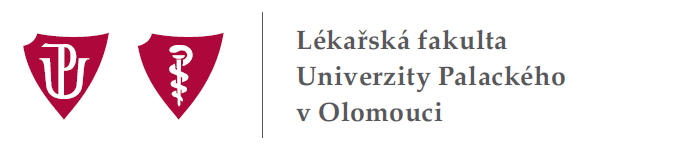 ZÁPIS č. 5/2016z porady vedení Lékařské fakulty Univerzity Palackého v Olomouci,která se konala dne 27. září 2016 od 14:00 hodin v pracovně děkana na DLF UP, Hněvotínská 3Omluveni: prof. MUDr. Tomáš Papajík, CSc., prof. RNDr. Hana Kolářová, CSc.Děkan LF UP prof. MUDr. Milan Kolář, Ph.D. předal paní Taťáně Kučerové bronzovou medaili prof. MUDr. Jana Janského, kterou Český červený kříž oceňuje humánní přístup těch, kteří svou krev darovali desetkrát. Děkan vyjádřil jmenované upřímné poděkování za příkladnou a nezištnou pomoc našim spoluobčanům při navracení zdraví tím, že daruje cennou krev.Splněné úkoly:1/2 Zajistit účast studentů LF UP na Celostátní vědecké konferenci studentů lékařských fakult ČR a SR, která se bude konat na LF MU v Brně ve dnech 22. a 23. 11. 2016. Splněno. Proděkanka prof. Sovová informovala vedení fakulty o zástupcích za LF UP.3/3 Zúčastnit se slavnostní imatrikulace LF UP 2016/2017 ve středu 21. 9. 2016. Splněno.4/1 Zúčastnit se jednání Asociace děkanů lékařských fakult ČR, které se uskuteční dne 22. 9. 2016 v Karolinu v Praze. Děkan se zúčastnil jednání a informoval vedení LF UP.4/2 Zajistit vlastní nominaci prof. RNDr. Pavla Anzenbachera, DrSc. do předsednictva GA ČR. Splněno.Úkoly ke splnění:1/3 Projednat otázku financování studentů na lékařských fakultách na jednání AS LF UP dne 20. 9. 2016 a na příští poradě děkana LF UP a ředitele FNOL s vedoucími zaměstnanci. Projednáno na jednání AS LF UP dne 20. 9. 2016 a bude na programu porady děkana LF UP a ředitele FNOL s vedoucími zaměstnanci dne 4. 10. 2016.Z: děkan LF UP2/4 Prostudovat v rámci svých gescí příslušné body analýzy webových stránek LF UP a informace aktualizovat. Z: členky a členové vedení LF UP3/1 Projednat připomínky k SZŘ UP na Pedagogické komisi UP, která proběhne v úterý 27. 9. 2016.Z: proděkanka prof. Kolářová4/3 Připravit finální verze legislativních norem „Rozhodnutí děkana LF UP pro administraci uzavírání smluv, nákupu investic, zadávání veřejných zakázek a předkládání projektů na LF UP“ a aktualizace „Ceny děkana LF UP“, které budou rozeslány členkám a členům AS LF UP a následně vedoucím zaměstnancům.Z: děkan LF UP4/4 Připravit informaci o předběžném výsledku hospodaření jednotlivých pracovišť LF UP za rok 2016 na společnou poradu děkana LF UP a ředitele FNOL s vedoucími zaměstnanci, která se bude konat dne 4. 10. 2016.Z: tajemnice Ing. Valíková5/1 Setkat se s bývalou Local President IFMSA CZ Andreou Bednářovou a současně s novou l. p. IFMSA CZ Milenou Ličkovou ve středu 5. 10. 2016 v 11:00 hodin na DLF UP.Z: děkan LF UP5/2 Zúčastnit se slavnostního zahájení VII. Luklova kardiologického dne v úterý 4. 10. 2016 v 8:00 hodin v NH Collection Olomouc Congress. Z: děkan LF UP5/3 Zúčastnit se oficiálního zahájení XV. pracovní konference lékařů a sester III. interní kliniky v pátek 7. 10. 2016 v 9:00 hodin v Clarion Congress Olomouc.Z: děkan LF UPAgenda děkana:Informace o řešení nedostatku lékařů v ČRDěkan LF UP informoval vedení fakulty o závěrech z jednání Asociace lékařských fakult v ČR, které se uskutečnilo ve čtvrtek 22. 9. 2016 v Praze. Asociace LF připravuje ekonomický podklad ke stanovení výše přímé dotace, která je bezpodmínečně nutná pro realizaci navýšení počtu absolventů lékařských fakult. Na jednání bylo zdůrazněno, že řešením problému nedostatku lékařů je navýšení počtu absolventů, a to o 25 %. Děkan uvedl, že tuto otázku bude prezentovat na poradě děkana a ředitele s vedoucími zaměstnanci. Vedení fakulty bude dále specifikovat podmínky a možnosti navýšení počtu studentů na LF UP. Všechny informace budou prezentovány a projednávány na AS LF UP, společných poradách děkana a ředitele s vedoucími zaměstnanci a s celou akademickou obcí fakulty.Informovanost studentůDěkan otevřel otázku informovanosti studentů na LF UP. Proděkanka prof. Sovová sdělila, že na hromadný mail zaslaný studentům 5. a 6. ročníku na oficiální mailové adresy odpovědělo pouze 8 studentů. Po diskusi bylo rozhodnuto, že v úterý 18. 10. 2016 se bude konat setkání vedení fakulty se zástupci studentských organizací působících na LF UP a jednotlivých studijních ročníků, studenty v AS LF UP, a zástupci projektu „Setkání studentů a absolventů LF UP Zlaté Hory“, na kterém bude tato otázka projednána. Pozvánka bude rozeslána mailem všem výše uvedeným zástupcům.Společná porada děkana a ředitele s vedoucími zaměstnanciSpolečná porada děkana LF UP a ředitele FNOL s vedoucími zaměstnanci se bude konat 4. 10. 2016 od 13:30 hodin ve Velké posluchárně TÚ LF UP – viz příloha č. 1. Vědecká radaZasedání Vědecké rady LF UP se uskuteční ve čtvrtek 6. 10. 2016 od 10:00 hodin v seminární místnosti Dostavby TÚ LF UP – viz příloha č. 2.Prvákoviny a půlení medikůDěkan LF UP informoval vedení fakulty, že se dne 27. 9. 2016 konají „Prvákoviny“ (neoficiální přivítání studentů 1. ročníků), které organizuje Spolek mediků. Děkan společně s předsedou AS LF UP MUDr. Janem Strojilem, Ph.D. a proděkankou prof. Kolářovou se této akce zúčastní. Dne 30. 11. 2016 se koná „půlení“ mediků 4. ročníku a děkan přislíbil svou účast.Organizace „Zlatých Hor 2017“Děkan LF UP otevřel otázku organizace „Zlatých Hor 2017“. Po diskusi bylo rozhodnuto, že toto téma bude podrobně projednáno na setkání vedení fakulty se zástupci studentských organizací působících na LF UP a jednotlivých studijních ročníků, studenty v AS LF UP, na které budou pozváni i organizátoři projektu „Setkání studentů a absolventů LF UP Zlaté Hory“. Děkan zdůraznil, že vedení fakulty bude nadále tuto tradiční akci podporovat a vyjádřil názor, že by nadále měla probíhat.Spuštění nového webu UPDěkan seznámil vedení fakulty s tím, že 1. 10. 2016 bude spuštěna nová webová prezentace UP. Se spuštěním inovované prezentace LF se počítá od 1. 3. 2017. Děkan požádá proděkana prof. Papajíka o zajištění nových webových stránek LF UP a bude informovat tiskovou mluvčí UP Mgr. Gabrielu Sýkorovou-Dvorníkovou.Volitelné předmětyByly znovu projednány předměty na jiných fakultách UP. Dotace na výuku studenta LF UP nepokrývá celkovou finanční částku, která je nutná na zabezpečení výuky. Takže si fakulta musí „vydělat“ na to, aby mohla učit. Výuka na jiných fakultách by byla zpoplatněna a za situace, kdy není finančně zajištěna vlastní výuka, nelze platit jiným fakultám. To je obecný princip, který platí na LF UP, tedy pro všechny studenty stejně. Tato otázka bude projednána na setkání vedení fakulty se zástupci studentských organizací působících na LF UP a jednotlivých studijních ročníků a studenty v AS LF UP.Mimořádné odměny pro studentyDěkan seznámil členy vedení fakulty s žádostí, kterou obdržel z PF UP o udělení mimořádného stipendia pro studenty LF UP, kteří se účastní akce „Camp Peira 2016“ ve dnech 7. – 9. 10. 2016, Jesenice, okres Rakovník, PF UP ve spolupráci s Armádou ČR a dalšími institucemi. Děkan k tomu uvedl, že studenti LF UP se účastní celé řady akcí, včetně těch, které jsou velmi podobné "Camp Peira 2016", jako například "Rallye Rejvíz". Vedení LF UP podporuje všechny studentské organizace na fakultě (Spolek mediků, IFMSA CZ, PEPA, Sdružení studentů stomatologie v ČR) přímou finanční dotací a studenti se obrací na příslušné organizace s žádostí o podporu. V praxi to znamená, že si studenti sami rozhodují, které akce podpoří a mají k tomu dostatečné finanční prostředky. Fakulta pak oceňuje mimořádným stipendiem ty studenty, kteří se například umístili na 1. - 3. místě nebo jiným významným způsobem reprezentovali LF UP. Účastníci z LF UP mají tedy možnost se v záležitosti akce "Camp Peira 2016" přímo obrátit na Spolek mediků (Všeobecné lékařství) nebo organizaci PEPA (General Medicine).Financování veřejných vysokých škol v ČRDěkan LF UP uvedl, že rozpočet veřejných vysokých škol v roce 2016 bude dle informací z Rady VŠ dorovnán o částku 260 mil. Kč. Poměrná část bude přidělena i UP, resp. jednotlivým fakultám. Konkrétní částku zatím nelze stanovit.Změny ve vedení IFMSA CZ a Spolku medikůLocal President IFMSA CZ Andrea Bednářová informovala děkana LF UP, že její funkci l. p. přebírá studentka Milena Ličková. Děkan se s oběma jmenovanými studentkami setká ve středu 5. 10. 2016 v 11:00 hodin na DLF UP. Současně předsedkyně Spolku mediků (SM) Jana Bouchalová oznámila, že na Valné hromadě SM byl zvolen nový předseda, a sice Martin Stokláska ze 4. ročníku. Děkan vyjádřil Andree Bednářové a Janě Bouchalové poděkování za vynikající spolupráci a činnost ve prospěch fakulty. Oběma jmenovaným navrhl mř. stipendium.Nominace do předsednictva Grantové agentury ČR (GA ČR)Děkan informoval, že LF UP navrhla do předsednictva GA ČR prof. RNDr. Pavla Anzenbachera, DrSc., který se svou nominací souhlasí.Výběrová řízeníDěkan LF UP informoval, že na podzim 2016 budou realizována výběrová řízení na vedoucí zaměstnance následujících pracovišť:Kliniky nukleární medicíny, Kliniky pracovního lékařství, II. interní kliniky – gastro-enterologické a hepatologické, Oční kliniky, Urologické kliniky, III. interní kliniky – nefrologické, revmatologické a endokrinologické, Ústavu molekulární a translační medicíny, Ústavu fyziologie a Centra pro výuku cizích jazyků. Děkan požádal proděkana prof. Papajíka o vlastní realizaci výběrových řízení. Konání odborných akcíDěkan LF UP informoval, že se zúčastní slavnostního zahájení VII. Luklova kardiologického dne v úterý 4. 10. 2016 v 8:00 hodin v NH Collection Olomouc Congress. Dne 7. 10. 2016 se bude konat XV. Pracovní konference lékařů a sester III. interní kliniky. Děkan se zúčastní oficiálního zahájení této odborné akce, které proběhne od 9:00 hodin v Clarion Congress Olomouc.Celostátní konference SVOČCelostátní konference SVOČ, která se uskuteční ve dnech 22. a 23. 11. 2016 na Masarykově univerzitě v Brně, se za LF UP zúčastní následující studentky/absolventky a studenti/absolventi:Moškořová Veronika, Tatranská Nela - za teoretické a preklinické obory Jugová Hana, Kania Jakub, Přibyl Michal - za klinické obory (interní, chirurgické, stomatologie)Noc vědců V pátek 30. 9. 2016 od 18:00 do 24:00 hodin proběhne Noc vědců na LF UP s názvem Bezpečí ve zdraví – zdraví v bezpečí. Pozvánka – viz následující odkaz:http://www.lf.upol.cz/fileadmin/user_upload/aktuality-fakult/lf/2016/2016-09-30_noc_vedcu.jpg.Bližší informace jsou k dispozici na následující webové stránce:http://www.lf.upol.cz/skupiny/verejnosti/Fakulta Roku 2016Děkan informoval, že LF UP obsadila 3. místo v hodnocení Fakulta Roku 2016 v kategorii Lékařství a farmacie – viz příloha č. 3. Fakulta titul získala na základě hlasování studentů.Oznámení o nových normách UPDnem 23. září 2016 nabývá účinnosti norma UP:B3-16/1-PK - Provedení inventarizace majetku, materiálových a dokladových inventarizací na UP v roce 2016Odkaz: http://www.upol.cz/fileadmin/user_upload/dokumenty/2016/PKB3-16-1-v.r.pdfDnem 1. října 2016 nabývá účinnosti norma UP:B3-16/6-SR - Zadávání veřejných zakázek na UPOdkaz: http://www.upol.cz/fileadmin/user_upload/dokumenty/2016/SRB3-16-6-v.r.pdfVedoucí zaměstnanci byli informováni.Diamantová promoceByla otevřena otázka organizace diamantových promocí po šedesáti letech. Děkan LF UP informoval o návrhu prof. MUDr. Jaroslava Jezdinského, CSc., jehož ročník neabsolvoval „Zlatou promoci“, realizovat promoci po šedesáti letech. Po diskusi byl vysloven souhlas.Absolventský program Děkan LF UP informoval vedení fakulty, že po dohodě s ředitelem FNOL doc. MUDr. Romanem Havlíkem, CSc. bude realizována prezentace absolventského programu FNOL a LF UP 2017 pro studenty 6. ročníku.Různé:Prof. MUDr. Eliška Sovová, Ph.D., MBAUniverzita třetího věku (UV3) UV3  bude zahájena ve čtvrtek 6. 10. 2016 v 14:30 hodin v malé pravé posluchárně na TÚ LF UP. První přednáška bude na téma Generace XY.Evaluace výukyVedení fakulty bylo informováno, že na základě komentářů bude provedeno vyhodnocení evaluace výuky na LF UP 2015/2016. Děkan LF UP požádal o vypracování evaluační zprávy za fakultu. Evaluace výuky bude jedním z témat výjezdního zasedání fakulty.Prof. MUDr. Jiří Ehrmann, Ph.D.Informace o počtech studentůProděkan prof. Ehrmann informoval o následujících počtech studentů v prvních ročnících anglických studijních programů:General Medicine - 80 studentů Dentistry - 15 studentů.Ing. Alina AntošováVeletrh pomaturitního a celoživotního vzděláváníVe dnech 11. – 13. 10. 2016 se v Bratislavě uskuteční veletrh studia a kariéry AKADÉMIA & VAPAC  a 1. – 4. 11. 2016 se v Brně koná Veletrh vzdělávání GAUDEAMUS Brno. UP se bude prezentovat na obou uvedených akcích. Účast na brněnském veletrhu přislíbili zástupci studentů Všeobecného i Zubního lékařství.Zlatá promoce 2016V pátek 4. 11. 2016 se ve Slavnostním sále Klášterního Hradiska uskuteční Zlatá promoce absolventů LF UP z roku 1966 – viz následující odkaz:http://www.lf.upol.cz/skupiny/absolventum/promoce/zlata-promoce/.Stipendium Josefíny Napravilové Po projednání byl schválen návrh na udělení stipendia Josefíny Napravilové za nejlepší prospěch v prvním ročníku následujícím studentům:Adam Chudoba, Všeobecné lékařstvíAdriána Šimalčíková, Zubní lékařství.Oba jmenovaní studenti dosáhli studijního průměru 1,0 a stipendium jim bude slavnostně předáno na zasedání AS LF UP dne 22. 11. 2016.Ing. Jana ValíkováPorada vedení Příští porada vedení LF UP proběhne v rámci výjezdního zasedání ve dnech 11. - 12. 10. 2016 v prostorách hotelu Buchlov. Doc. Mgr. Martin Modrianský, Ph.D.Vyhlášen FRUPDne 26. 9. 2016 vyhlásil rektor UP již 4. ročník Soutěže o rozvojové projekty v rámci institucionálního plánu UP (FRUP) – viz následující odkaz: http://www.upol.cz/nc/aktualita/clanek/soutez-o-rozvojove-projekty-v-ramci-institucionalniho-planu-up/. Vedení LF UP po diskusi rozhodlo, že nebude předkládán celofakultní projekt a soutěž je otevřena pro jednotlivá pracoviště fakulty.Kontrola Dostavby TÚ LF UPProděkan doc. Modrianský informoval o proběhlé kontrole Dostavby TÚ LF UP. LF UP obdržela protokol z kontroly na „místě“ z řídícího orgánu MŠMT s drobnou připomínkou, která bude vypořádána. Nebyly shledány žádné nedostatky.Příští porada vedení Lékařské fakulty Univerzity Palackého v Olomouci se uskuteční v rámci výjezdního zasedání ve dnech 11. – 12. 10. 2016. V úterý 4. 10. 2016 od 13. 30 hodin se ve Velké posluchárně TU LF UP bude konat společná porada děkana LF UP a ředitele FNOL s vedoucími zaměstnanci.Zápis schválil: prof. MUDr. Milan Kolář, Ph.D., děkan LF UPZapsala: Ivana KlosováPřílohy 3